Lettre de saisine de la collectivité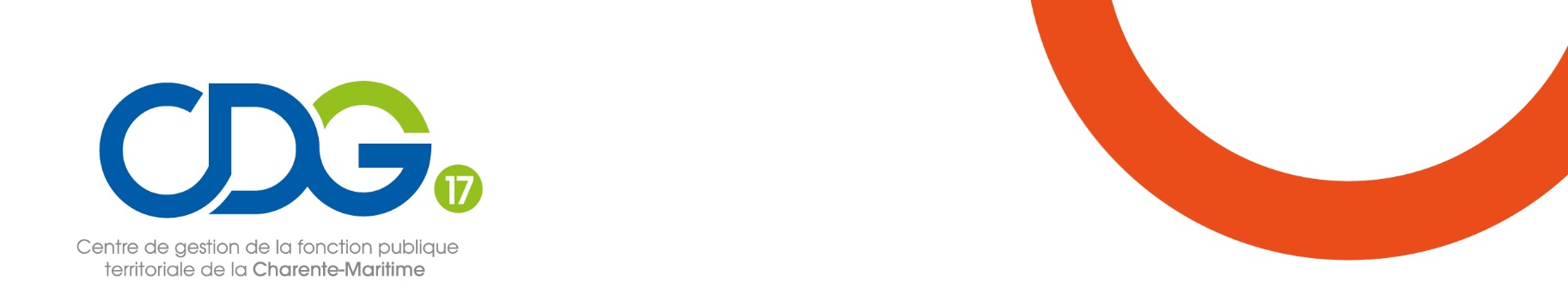 Renouvellement de congéLieu, le.........................................................Monsieur Le Présidentdu Centre de Gestion de laCharente-Maritime Secrétariat du Conseil Médical (Formation restreinte)85, Boulevard de la RépubliqueCS 5000217 076 LA ROCHELLE CEDEX 9Nom de la Collectivité : Affaire suivie par : (nom, téléphone, mail)……………………………………………………………….……………………………………………………………….……………………………………………………………….Dossier de M. /Mme (Nom et prénom de l’agent)P.J :…………………………………………………………						……………………………………………………………….		……………………………………………………………….……………………………………………………………….……………………………………………………………….Monsieur le Président,J’ai l’honneur de vous transmettre le dossier de : Mme/M…………………………………………………………………………………………………..Né(e) le	 Grade 	Fonctions  ………………………………………………………………………………………………Adresse ………………………………………………………………………………………………………………………………………………………………………………………………………………afin que le Conseil Médical (Formation restreinte) se prononce sur: (cocher la case ou les cases. correspondante(s) à la demande) :A l’expiration de la période de plein traitement  Le renouvellement du congé de longue maladie à compter du  Le renouvellement du congé de longue durée à compter du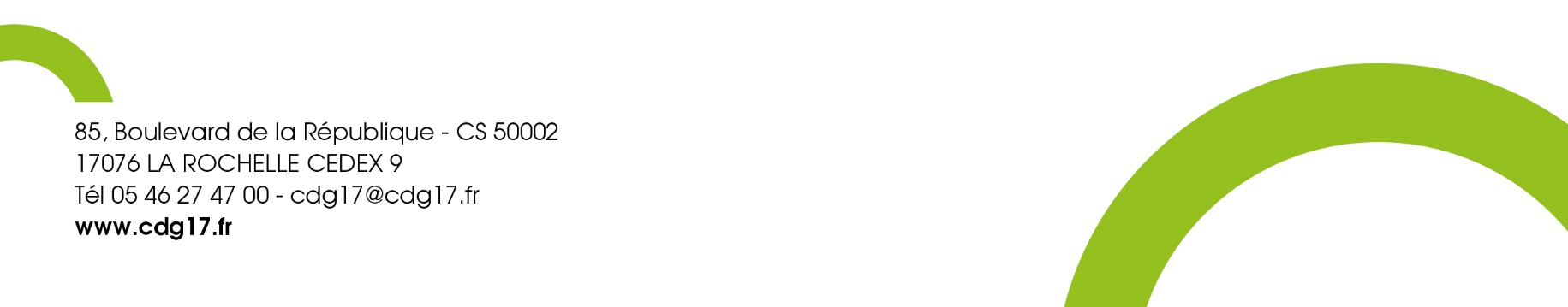  Le renouvellement du congé de grave maladie à compter du Le renouvellement  du congé de maladie, de longue maladie ou de longue durée d’office à compter duDans tous les cas sur : Le renouvellement de la disponibilité d’office pour raison de santé à compter du Le renouvellement du temps partiel thérapeutique suite à contestation liée aux avis discordants,  à compter du  Autres situations : ………………………………………………………………………………............	Je vous prie d’agréer,  Monsieur le Président, l’expression de mes sentiments les meilleurs.Le Maire (Le Président),Les informations recueillies sur ce formulaire sont enregistrées dans un fichier informatisé par le Président du Centre de Gestion dans le cadre du secrétariat du conseil médical. Les données collectées seront communiquées aux seules personnes en charge du secrétariat du conseil médical.Les données sont conservées pendant 3 ans à compter de leur recueil.Vos agents peuvent accéder aux données les concernant, les rectifier, demander leur effacement ou exercer leur droit à la limitation du traitement de leurs données. Pour exercer ces droits ou pour toute question sur le traitement de leurs données dans ce dispositif, ils peuvent contacter le délégué à la protection des données : dpd@cdg17.frS’ils estiment, après nous avoir contactés, que leurs droits « Informatique et Libertés » ne sont pas respectés, ils pourront adresser une réclamation à la CNIL.RELEVÉ DES CONGÉS POUR RAISON DE SANTÉ DÉJÁ OBTENUSLettre de demande de l’agentNom, prénom Adresse Téléphone Grade – EmploiMadame/Monsieur le Maire ou Madame/Monsieur le Président	                                                                         Collectivité / Etablissement                                                                                                 Adresse                                                                                 CP VILLE                                                                                 Le………………………………………,Objet : Saisine du Conseil Médical (Formation restreinte)Madame/Monsieur  le Maire (ou Madame/Monsieur le Président),	J’ai l’honneur de vous demander de bien vouloir soumettre mon dossier dans les meilleurs délais au Conseil Médical (Formation restreinte), afin que cette instance émette un avis sur ma demande concernant : Le renouvellement du congé de LONGUE MALADIE Le renouvellement du congé de LONGUE DURÉE Le renouvellement du congé de GRAVE MALADIE Le renouvellement du congé de LONGUE MALADIE FRACTIONNÉ Le renouvellement du TEMPS PARTIEL THÉRAPEUTIQUE (si contestation en cas d’avis médicaux discordants) AUTRES SITUATIONS :à compter du ............................................................................................................................................	oupour la période du ........................................... au ........................................................................	Vous trouverez ci-joint le certificat médical de mon médecin (accompagné d’un rapport sous pli confidentiel, le cas échéant), ainsi que toute pièce utile à l’examen de mon dossier.Vous en souhaitant bonne réception, je vous prie de croire, Madame/ Monsieur le Maire (ou Madame/Monsieur le Président), à l’assurance de ma considération la meilleure.                                                          Signature de l’agentLes informations recueillies sur ce formulaire sont enregistrées dans un fichier informatisé par le Président du Centre de Gestion dans le cadre du secrétariat du conseil médical. Les données collectées seront communiquées aux seules personnes en charge du secrétariat du conseil médical.Les données sont conservées pendant 3 ans à compter de leur recueil.Vos agents peuvent accéder aux données les concernant, les rectifier, demander leur effacement ou exercer leur droit à la limitation du traitement de leurs données. Pour exercer ces droits ou pour toute question sur le traitement de leurs données dans ce dispositif, ils peuvent contacter le délégué à la protection des données : dpd@cdg17.fr S’ils estiment, après nous avoir contactés, que leurs droits « Informatique et Libertés » ne sont pas respectés, ils pourront adresser une réclamation à la CNIL. TYPE DE CONGÉSDATESCongés de maladie ordinaire obtenus(sur les douze derniers mois pour leur durée effective)Congés de longue maladie obtenusCongés de longue durée obtenusTemps partiel thérapeutique obtenuDisponibilité d'office pour maladie obtenueCongés de grave maladie obtenusRelevé des congés longue maladie, longue durée, grave maladie, mi-temps thérapeutique obtenus au cours de la carrière de l’agentDernier avis du conseil médical (Formation restreinte)………………………………………………………………………………………………………….…………………………………………………………………………………………………………